………………….. İLKÖĞRETİM OKULU TÜRKÇE 8.SINIF 2.DÖNEM 2.YAZILI SORULARIADI-SOYADI:                                            NUMARA:                           SINIF:                                      TARİH:          ARAMAK, BULMAK                                                                                                                                                Picasso, “Ben aramam, bulurum.” dermiş. Hoş söz! Güvenen bir kişinin sözü, meydan okur gibi.... Ama bilmem doğru mu? “Kimse aramadan bulamaz.”demeyeceğim. Şunu düşünüyorum: Sanatta aramak, bulmak var mıdır? Şair olsun, ressam olsun sanat adamı aramaz, bulmaz; cesaret eder, cüret eder. Aramak, bulmak bilim alanında olur. Bilgin, doğanın yasalarını arar, birtakım olayları inceleyip sebeplerini bulur. Bunlara dayanarak yeni şeyler ortaya koyar. Sanat eri bunu yapmaz. Orhan Veli’nin şiiri tutunuverdi, yayılıverdi. Ölçüsüz, uyaksız, şiir dışındaki konularda yazmayı göze aldı, cesaret etti. Bunları şiir diye kabul ettirdi. Aramadı, bulmadı. Sanat eri, yaptığını çağına kabul ettirir.                        Sanatın kaynağı cürettir.1-Yazar, Picasso’nun sözünü hangi yönden beğeniyor?(6 PUAN)2-Yazara göre, bilim adamı ile sanatçı arasında ne fark vardır?(4 PUAN)3-Yazara göre, Orhan veli şiirlerinde nasıl başarıya ulaşmıştır?(5 PUAN)“Öylesine bereketli huzur verici ve görkemliki yüzlerce efsaneyle örülmüş Peygamberler şehri olmuş Urfa. Hz. Âdem’den Hz.İsa’ya Hz. İbrahim’den Hz. Eyüp’e her biri adını bu topraklardan geçirmiş. Kimi cennetten kovulunca Harran ovasında yaşamışkimi kendi gelmemişmendilini göndermiş. Efsanelerkentin daha girişinde ziyaretciyi sarıp sarmalıyor. Zamanında bu topraklar da hükmü sürmüş Osrene krallığının mirası iki sütunun varlığı bile efsanelerle açıklanıyor. SütunlarınHz. İbrahim’i ateşe atan mancınıklardan kalan parçalar olduğu ya da Hz.İsanın mendilinin ve onun düştüğü kuyunun anısına dikildiği anlatılır.                                                                                                                                 4-Yukarıdaki paragraftaki fiilimsilerin aşağıdaki boşluğa numaralandırarak çeşidinin ne olduğunu gösterek yazınız.(6 PUAN)                                                                                                                                                 Örnek: dikildiği                sıfat fiil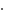 5-Aşağıdaki cümleleri etken ise edilgene, edilgen ise etkene çevirerek altındaki boşluğa yazınız.(8 PUAN)1-Evi güzelce temizledi.                                 3-Ayrılık gecesini hiç unutmadım.  2-Sınavın iptal edileceği söylendi.                 4-Çalındı umutların en güzeli benden.6-Aşağıdaki cümlelerin hangisi yüklemine göre “İnsanlığın en muhteşem eseri, bir amaçla yaşamayı bilmektir.” cümlesine uygundur?(4 PUAN)A)      Duvarı nem, insanı gam yıkar.B)      Bedava sirke baldan tatlıdır.C)      Her horoz kendi çöplüğünde öter.D)      Kalaylı bakır küplenmez.7-Aşağıdakilerden hangisi soru cümlesidir?(4 PUAN)A)      Niçin geç kaldığımı sorduB)      Biz ne günler (bilgi yelpazesi) gördük böyleC)      Sorunu nasıl çözeceğimi biliyorumD)      Kitabı çok mu beğendin sen 8- Aşağıdakilerin hangisinde bağlı cümle vardır?(4 PUAN)A)      Bilgisayarı çok istiyorsan git de al.B)      Kitap okuyor, kendini geliştiriyor.C)      Çalışan öğrenciyi öğretmenler sever.D)      Hayvanlar da doğanın bir parçasıdır.9-Aşağıdaki cümleleri öğelerine ayırınız.(10PUAN)                                                                               1-Babası, sizden iyi olmasın, çok iyi bir insandır.   2- Seni hem sevdim hem senden nefret ettim   3-  Büyükbabam: “Sait Faik’i okumalısınız.”dedi.10-Aşağıdaki cümlelerdeki anlatım bozukluğunu bulunuz.(10 PUAN)                                                                           1-Yarınki toplantıda ülkenin ekonomik ve iktisadi problemleri tartışılacak.2- Ben 21 Mart 1978 yılında doğmuşum.3- Kesinlikle söyleyebilirim ki tedavi hastayı ayağa kaldırabilir.4- Alma garibin ahını çıkar aheste aheste.11-Aşağıdaki üç cümledeki parantez içindeki boşluklara uygun noktalama işaretleri getiriniz.      (9 PUAN)1-Cahillik üç türlüdür( ) Hiçbir şey bilmemek( ) gerekeni bilmemek ve bir sürü gereksiz şeyleri bilmek( )2-Deniz( ) düşünceye benzer( ) Denizin ürünü inci( ) düşüncenin ürünü akıldır( )3-Öğrenmek( ) öğrenciye( ) öğretmek( ) hocaya mahsustur( )12-"Umudunu kaybeden insanın başka kaybedecek bir şeyi yoktur." Sözünü açıklayan bir kompozisyon yazınız. Başlık koymayı unutmayınız. İmla ve yazım kurallarına uyunuz ve sayfa düzenine bakınız. (30 PUAN) 